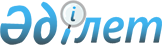 О назначении Школьника В.С. Министром индустрии и торговли Республики КазахстанУказ Президента Республики Казахстан от 19 января 2006 года N 22

      Назначить Школьника Владимира Сергеевича Министром индустрии и торговли Республики Казахстан.        Президент 

 Республики Казахстан 
					© 2012. РГП на ПХВ «Институт законодательства и правовой информации Республики Казахстан» Министерства юстиции Республики Казахстан
				